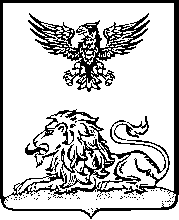 ГРАЙВОРОНСКАЯ ТЕРРИТОРИАЛЬНАЯ ИЗБИРАТЕЛЬНАЯ КОМИССИЯПОСТАНОВЛЕНИЕЗаслушав и обсудив сообщение секретаря Грайворонской территориальной избирательной комиссии Л.А. Угольниковой, Грайворонская территориальная избирательная комиссия постановляет:1. Утвердить Положение о наградах и поощрениях Грайворонской территориальной избирательной комиссии (прилагается).2. Направить настоящее постановление в Избирательную комиссию Белгородской области для размещения на официальном сайте Избирательной комиссии Белгородской области в информационно-телекоммуникационной сети «Интернет».3. Контроль за выполнением настоящего постановления возложить на секретаря Грайворонской территориальной избирательной комиссии Л.А. Угольникову.УТВЕРЖДЕНОпостановлением Грайворонской территориальной комиссииот 17 марта 2023 года № 14/49-1ПОЛОЖЕНИЕ
О НАГРАДАХ И ПООЩРЕНИЯХ ГРАЙВОРОНСКОЙ ТЕРРИТОРИАЛЬНОЙ ИЗБИРАТЕЛЬНОЙ КОМИССИИ Общие положения 1.1. Настоящее Положение разработано в соответствии с Трудовым кодексом Российской Федерации, Регламентом и Служебным распорядком Грайворонской территориальной избирательной комиссии, иными локальными нормативными актами.1.2. Целью разработки настоящего Положения является повышение качества подготовки документов о награждении и поощрении Грайворонской территориальной избирательной комиссии (далее – Комиссия).1.3. Награды и поощрения Комиссии вводятся в целях усиления моральной мотивации членов Комиссии, членов участковых избирательных комиссий Грайворонского городского округа в повышении качества выполнения задач и реализации функций, возложенных на Комиссию, участковые избирательные комиссии, поощрения граждан, коллективов учреждений, организаций, внесших значительный вклад в развитие избирательной системы и обеспечение избирательных прав граждан Российской Федерации и в связи с профессиональными праздниками и юбилейными датами.Юбилейными датами учреждений, организаций считаются – 5, 10, 15, 20, 30, 40, 50, 100 и далее каждые 50 лет. Для граждан: при достижении возраста 50 лет (для мужчин и женщин) и каждые последующие 5 лет со дня рождения.1.4. К наградам Комиссии относится: - Почетная грамота Грайворонской территориальной избирательной комиссии (далее – Почетная грамота).К поощрениям Комиссии относятся: - Благодарность Грайворонской территориальной избирательной комиссии (далее – Благодарность).Награждение и поощрение, как правило, производится в следующей последовательности: Благодарность, Почетная грамота, с интервалом не менее двух лет, в период проведения избирательных кампаний – не менее шести месяцев.2. Положение о Почетной грамоте Грайворонской территориальной избирательной комиссии2.1. Почетная грамота Почетная грамота Грайворонской территориальной комиссии (далее - Почетная грамота) учреждена для награждения организаторов выборов, граждан и юридических лиц за значительный вклад в развитие избирательной системы, правоприменительную практику в области избирательного законодательства, обеспечение избирательных прав граждан Российской Федерации, безупречную и эффективную работу по подготовке и проведению выборов (референдумов) всех уровней, многолетнюю добросовестную работу в системе избирательных комиссий, а также за оказание содействия и существенную помощь в организации и проведении выборов, референдумов, обеспечение деятельности избирательных комиссий, комиссий референдума.2.2 Награждение Почетной грамотой производится по решению Грайворонской территориальной избирательной комиссии.2.3. Предложения о награждении Почетной грамотой вносятся: членами Комиссии; участковыми избирательными комиссиями.2.4. С ходатайством о награждении Почетной грамотой к должностным лицам и органам, указанным в пункте 2.2 настоящего Положения, могут обращаться: органы местного самоуправления Грайворонского городского округа; политические партии (их структурные подразделения), другие общественные объединения, образовательные организации;2.5. К награждению Почетной грамотой представляются лица, непосредственно принимавшие участие в организации и проведении не менее одной федеральной или нескольких региональных, а также местных избирательных кампаний, кампаний референдума, которые, как правило, имеют иные поощрения территориальных избирательных комиссий за участие в организации выборов и референдумов. 2.6. Предложение (ходатайство) о награждении Почетной грамотой оформляется в соответствии с приложением № 1 к настоящему Положению и должно содержать сведения о личном вкладе представляемого к награждению лица в развитие избирательной системы, правоприменительную практику в области избирательного законодательства, обеспечение избирательных прав граждан Российской Федерации, безупречную и эффективную работу по подготовке и проведению выборов (референдумов) всех уровней, многолетнюю добросовестную работу в системе избирательных комиссий, а для юридического лица – о конкретном вкладе в правоприменительную практику в области избирательного законодательства, за оказание содействия и существенную помощь в организации и проведении выборов, референдумов, обеспечение деятельности избирательных комиссий, комиссий референдума и за иные социально-значимые в названной сфере достижения.2.7. Представление к награждению Почетной грамотой вносится на рассмотрение Комиссии на основании поступивших предложений (ходатайств) секретарем Грайворонской территориальной избирательной комиссии в установленном порядке.2.8. Награжденным Почетной грамотой за значительный вклад в развитие избирательной системы, в связи с юбилейными датами, членам Комиссии, работающим на постоянной (штатной) основе, выплачивается единовременная денежная премия в размере одного должностного оклада из средств фонда оплаты труда, выделенных на обеспечение деятельности Грайворонской территориальной избирательной комиссии.2.9. Награжденным Почетной грамотой в период избирательных кампаний, кампаний референдума выплата премий, в размере, определяемом постановлением Комиссии, осуществляется из средств, выделенных на подготовку и проведение выборов, референдума.2.10. Гражданам, награжденным Почетной грамотой, рекомендуется производить выплату единовременной денежной премии, за счет средств юридического лица, где работает награжденный, в сумме трех тысяч рублей. Трудовые и творческие коллективы, предприятия и организации независимо от форм собственности, общественные объединения, образовательные организации, награжденные Почетной грамотой, премированию не подлежат.2.11. Повторное награждение за новые заслуги возможно не ранее чем через два года.2.12. В случае утраты Почетной грамоты дубликат не выдается.3. Положение о Благодарности Грайворонской территориальной избирательной комиссии3.1. Благодарность Грайворонской территориальной избирательной комиссии (далее - Благодарность) является формой поощрения организаторов выборов, граждан и юридических лиц за успешную работу по подготовке и проведению избирательных кампаний, образцовое выполнение должностных обязанностей, продолжительную и безупречную работу в системе избирательных комиссий, активную работу по повышению правовой культуры избирателей, а также за оказание содействия и существенную помощь в организации и проведении выборов, референдумов, обеспечение деятельности избирательных комиссий, комиссий референдума.3.2. Предложения о поощрении Благодарностью вносятся: членами Комиссии, участковыми избирательными комиссиями.3.3. С ходатайством о поощрении Благодарностью к должностным лицам и органам, указанным в пункте 3.2 настоящего Положения, могут обращаться: политические партии (их структурные подразделения), другие общественные объединения, образовательные организации, органы местного самоуправления.3.4. Предложение (ходатайство) о поощрении Благодарностью оформляется в соответствии с приложением к настоящему Положению и должно содержать сведения о личном вкладе представляемого к поощрению лица в работу по подготовке и проведению избирательных кампаний, образцовое выполнение должностных обязанностей, продолжительную и безупречную работу в системе избирательных комиссий, активную работу по повышению правовой культуры избирателей, а также за оказание содействия и существенную помощь в организации и проведении выборов, референдумов, обеспечение деятельности избирательных комиссий, комиссий референдума и иные значимые в названной сфере достижения.3.5. Поощрение Благодарностью производится по решению Комиссии.3.6. Представление к поощрению Благодарностью вносится на рассмотрение Комиссии на основании поступивших предложений (ходатайств) секретарем Грайворонской территориальной избирательной комиссии в установленном порядке.3.7. Представление к поощрению Благодарностью должно содержать сведения о личном вкладе представляемого к поощрению лица в работу по подготовке и проведению избирательных кампаний, образцовом выполнении должностных обязанностей, продолжительной и безупречной работе в системе избирательных комиссий, а также об активном участии в работе по повышению правовой культуры избирателей и иных значимых достижениях в названной сфере.3.8. Благодарность вручается председателем Грайворонской территориальной избирательной комиссии, в его отсутствие – заместителем председателя, либо по поручению председателя – секретарем или членом Грайворонской территориальной избирательной комиссии. 3.9. Оформление Благодарностей и их регистрацию, а также учет награжденных осуществляет Грайворонская территориальная избирательная комиссия3.10. В случае утраты Благодарности дубликат не выдается.4. Описание Почетной грамоты Грайворонской территориальной избирательной комиссииПочетная грамота Грайворонской территориальной избирательной комиссии (далее – Почетная грамота) представляет собой лист формата А-4, 210 х 280 мм (ориентация книжная).Вверху по центру расположен герб Белгородской области размером 35 х 40 мм на расстоянии 7 мм от верхней рамки. Герб расположен на вьющейся ленте, выполненной по цвету флага Российской Федерации – в три горизонтальные полосы белого, синего и красного цветов. Ниже на расстоянии 10 мм от герба Белгородской области по центру красной краской буквами одинаковой высоты 9 мм в две строки напечатана надпись «Почетная грамота», расстояние между строками 7 мм. 	На 13 мм ниже предыдущей строки расположены слова «Грайворонская территориальная избирательная комиссия Белгородской области» буквами высотой: заглавная 3,5 мм, строчная 2 мм в две строки, выполненные черной краской. Ниже на расстоянии 8 мм расположено слово «награждает» буквами высотой 4.5 мм серебристого оттенка. Для записи фамилии, имени, отчества награжденного оставляется свободное пространство высотой 55 мм на всю ширину основного текста. 	Дальше расположена надпись в три строки «за большой вклад в развитие избирательной системы и обеспечение избирательных прав граждан Российской Федерации» с интервалом между строк 3 мм. Все буквы выполнены черной краской. На 17 мм ниже указанных строк с левой стороны помещены слова «Председатель Грайворонской территориальной избирательной комиссии», напечатанные курсивом буквами черного цвета высотой 2 мм в три строки,расстояние между строками – 3 мм. С правой стороны, на расстоянии 31 мм от предыдущей записи напечатаны курсивом заглавными буквами высотой 3 мм и строчными буквами высотой 2 мм инициалы и фамилия председателя Грайворонской территориальной избирательной комиссии. Подпись председателя Грайворонской территориальной избирательной комиссии заверяется печатью Грайворонской территориальной избирательной комиссии. Ниже через 14 мм буквами высотой 1,5 мм. черного цвета в одну строку напечатаны слова «Постановление Грайворонской территориальной избирательной комиссии от «____» ________ ______ года № _______».5. Описание Благодарности Грайворонской территориальной избирательной комиссииБлагодарность Грайворонской территориальной избирательной комиссии (далее – Благодарность) представляет собой лист формата А-4, 280 х 210 мм (ориентация книжная.Вверху по центру расположен герб Белгородской области размером 35 х 40 мм на расстоянии 5 мм от верхней рамки. Герб расположен на вьющейся ленте, выполненной по цвету флага Российской Федерации – в три горизонтальные полосы белого, синего и красного цветов. Ниже на расстоянии 3 мм от герба Белгородской области по центру красной краской буквами одинаковой высоты 9 мм напечатана надпись «БЛАГОДАРНОСТЬ». На 3 мм ниже предыдущей строки расположены слова «Грайворонская территориальная избирательная комиссия Белгородской области» заглавными буквами высотой 4 мм и строчными буквами высотой 3 мм, выполненными черной краской в две строки. Для записи фамилии, имени, отчества и должности награжденного, а также основания для поощрения оставляется свободное пространство высотой 65 мм на всю ширину основного текста.Написание фамилии, имени и отчества награждаемого производится буквами высотой 9 мм – заглавная, 5 мм – строчная, выполненными красной краской. Написание должности награждаемого производится буквами высотой 2 мм, выполненными черной краской. Написание основания для награждения производится буквами высотой 3 мм, выполненными черной краской. На 12 мм ниже указанных строк с левой стороны помещены слова «Председатель Грайворонской территориальной избирательной комиссии», напечатанные курсивом буквами черного цвета высотой 2 мм в две строки, расстояние между строками – 2 мм. С правой стороны, на расстоянии 70 мм от предыдущей записи напечатаны курсивом заглавными буквами высотой 3 мм и строчными буквами высотой 2 мм инициалы и фамилия председателя Грайворонской территориальной избирательной комиссии. Подпись председателя Грайворонской территориальной избирательной комиссии заверяется печатью Грайворонской территориальной избирательной комиссии. Ниже через 7 мм буквами высотой 1,5 мм черного цвета в одну строку напечатаны слова «Распоряжение председателя Грайворонской территориальной избирательной комиссии от «____» _______ _____ года № «___», либо «Постановление Грайворонской территориальной избирательной комиссии от «____» _______ _____ года № «___».6. Порядок вручения наград и поощрений6.1. Предложение (ходатайство) о награждении или поощрении представляются в Комиссию не позднее чем за месяц до предполагаемой даты вручения.6.2. Награды и поощрения Комиссии вручаются в торжественной обстановке председателем Комиссии, в его отсутствие – заместителем председателя, либо по поручению председателя – секретарем или членом Комиссии. От имени Комиссии вручение может быть поручено председателям участковых избирательных комиссий, руководителям органов местного самоуправления.6.3. В случае награждения или поощрения председателя Комиссии Почетную грамоту, Благодарность или Благодарственное письмо подписывает и вручает заместитель председателя Комиссии.7. Заключительные положения7.1. Оформление наград и поощрений Комиссии, их регистрацию, а также учет награжденных осуществляет ответственное лицо, определенное распоряжением председателя Комиссии.7.2. Сведения о награждениях и поощрениях вносятся в трудовую книжку.17 марта 2023 года№ 14/49-1Об утверждении Положения о наградах и поощрениях Грайворонской  территориальной избирательной комиссииПредседательГрайворонской территориальной избирательной комиссииС.В. КраснокутскийСекретарьГрайворонской территориальной избирательной комиссииЛ.А. Угольникова